APPLICATION FOR EMPLOYMENT BROOKLAND BAPTIST CHURCH1066 SUNSET BOULEVARDWEST COLUMBIA, SOUTH CAROLINA 29169BROOKLAND WEBSITE:  www.brooklandbaptist.orgPHONE: (803)796-7525FAX: (803)796-6804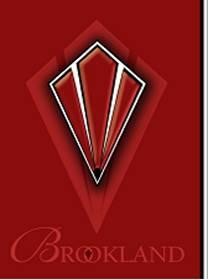 DATE:  	POSTION APPLIED FOR:  	INSTRUCTIONS TO APPLICANT:Please type or print legibly in ink. Incomplete applications shall not be accepted. Application must be signed by the applicant. A resume may be attached by not substituted for completing the application.   All applications will be referred to thedepartment where the vacancy is located. The Director of Operations or designee will notify all applicants in writing when theposition has been filled.PERSONAL DATAEDUCATIONStarting with High School, provide COMPLETE information on all schools attended, including special courses or schools.EMPLOYMENT RECORDList ALL work history starting with your present or last position. List any self-employment, temporary, and military jobs. This section must be accurate and complete. If more space is needed, attach additional sheets in the same format, including your name and social security number on each sheet. DO NOT SUBSTITUTE A RESUME FOR AN APPLICATION.1.           Title of present or recent position                                                                         From _                To               _ Employer                                                                                                                        Phone_ 	Address 	Supervisor’s Name_                                                                 Title_                                                 May we contact?          	Hours per week                    Salary (weekly,monthly,annual) 	Reason for Leaving 	Duties_ 	2.           Title of position_                                                                                           From                         ToEmployer                                                                                                                        Phone_                        	Address 	Supervisor’s Name_                                                                     Title_                                             May we contact?       	Hours per weekSalary (weekly,monthly,annual) 	Reason for Leaving 	Duties_ 	REFERENCESGive name and address of three people, not relatives, who are familiar with your work.APPLICANT CERTIFICATIONBy signing below, I affirm, agree and/or understand all statements on this form are true and accurate; and any misrepresentation or omission of facts may result in exclusion from further consideration and/or, if hired, termination of employment.  If I have requested that my present employer not be contacted, I understand an offer of employment may be contingent upon information and verification of other former employers, prior to beginning work.   I understand that I will be subject to drug screening.   I understand that a criminal background and/or driving record checks may be conducted. I understand and agree to these terms.Signature                                                                                DateNAME (Last, First, MI):SOCIAL SECURITY NUMBER:                                                                      DATE OF APPLICATION:MAILING ADDRESS:CITY:                                                                  STATE:                                                                   ZIP CODE:HOME PHONE#:                                              WORK PHONE #:                                        MAY WE CALL YOU AT/                                                                          WORK?E-Mail Address:ARE YOU AUTHORIZED TO WORK IN THE U.S.? YES   NO                  PERMIT #:DO YOU HAVE RELATIVES EMPLOYED AT BROOKLAND BAPTIST CHURCH?  YES      NOIF SO, NAME(S)/RELATION  	WHAT IS RELATIVE EMPLOYMENT POSITION?  	DO YOU POSSESS A VALID DRIVER’S LICENSE? YES  NO  EXP. DATE:                    STATE ISSUED:HAVE YOU PLED NO CONTEST OR BEEN CONVICTED OF A CRIME OTHER THAN MINOR TRAFFIC VIOLATION (I.E. PARKING TICKET)? YES  NO  STATEIF YES: CHARGES  	WHERE CONVICTED                                                                       DATE                            DISPO SITION/STATUSSchool/Institution andLocationFromMth/YrToMth/YrQtr.HoursSem.HoursMajor/MinorSubject AreasGraduateYes/NoDegree/DiplomaHigh School orEquivalentCollege/ UniversityNameAddressPhone Number